LAPORAN KEGIATAN DAHLAN MUDA MENGABDI“KATEGORI KEGIATAN : KEGIATAN KEMANUSIAAN, PROYEK DI DESA,ASISTEN MENGAJAR”JENIS KEGIATAN : DISESUAIKAN DENGAN KEGIATAN YANG DILAKUKAN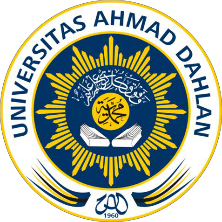 Disusun Oleh: NAMA: Dea AyuNIM : 2200011268UNIVERSITAS AHMAD DAHLANFAKULTAS EKONOMI BISNISPROGRAM STUDI BISNIS JASA MAKANANTAHUN 2022PENGESAHAN LAPORAN PERTANGGUNGAJAWABANDAHLAN MUDA MENGABDI”JENIS KEGIATAN”Deskripsi KegiatanDeskripsi kegiatan berisikan tentang kegiatan yang dilakukan mencakup tanggal pelaksanaan, tempat kegiatan, waktu kegiatan dan deskripsi kegiatan yang dilakukan (Minimal 2 paragraf). LampiranDokumentasi KegiatanCantumkan minimal 3 foto saat pelaksanaan kegiatan Bukti Screenshot Unggahan KegiatanCantumkan bukti Screenshot unggahan kegiatan di social media (Facebook, Instagram, Twitter, dan social media lainnya) dan cantumkan link postingannya.1.Kategori Kegiatan:Kegiatan Kemanusiaan, Proyek di Desa, Asisten Mengajar2.Jenis Kegiatan:Disesuaikan dengan kegiatan yang dilakukan3.Nama LengkapNIMProgram StudiFakultasNo. Tel./HP/WAAlamat RumahEmail:::::::Dea Ayu2200011268ManajemenEkonomi dan Bisnis081234567898Dongkelan Kauman rt07 rw 12 Tirtonirmolo, Bantul2200011268@webmail.uad.ac.id4.Tanggal Pelaksanaan:20 September 20225.Tempat Kegiatan:Panti Asuhan Aisyiyah, Ngampilan, YogyakartaYogyakarta, 20 September 2022PelaksanaTanda tangan digitalDea Ayu NIM 2200011268